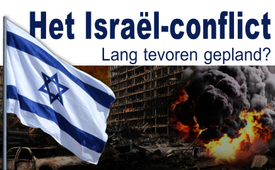 Het Israël conflict lang van te voren gepland?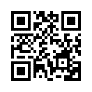 Zou het kunnen dat het huidige conflict met Israël eigenlijk al lang van te voren gepland is? In deze uitzending komen politici, journalisten en generaals van over de hele wereld aan het woord en wijzen op een grotere samenhang1. OngerijmdhedenZoals de Israëlische journalist Efrat Fenigson rapporteert, heeft Israël een zeer modern, goed getraind militair apparaat en de meest vergaande inlichtingendiensten ter wereld. De grens met Gaza is beveiligd met de modernste technologie, waarbij elke duif of ooievaar onmiddellijk alle strijdkrachten waarschuwt. Desondanks slaagde Hamas er op 7 oktober 2023 in om door de hekken heen te breken, en rukte openlijk over de weg 6 uur lang Israëlische dorpen binnen zonder een Israëlische reactie. Bovendien waren kritische waarnemers onmiddellijk na de aanval verrast dat het hoog uitgeruste Israëlische leger kort daarvoor was teruggetrokken van de grens met de Gazastrook. Dit ondanks het feit dat Israël volgens de BBC drie dagen eerder door Egypte was gewaarschuwd voor een dergelijke gebeurtenis.Het vertrek van de Israëlische regeringsleider naar de VS direct na het uitbreken van de oorlog is ook heel merkwaardig. Onmiddellijk na zijn bezoek begonnen de VS, Groot-Brittannië en andere NAVO-lidstaten massaal vloten en militaire vliegtuigen te verzamelen in de oostelijke Middellandse Zee en de Perzische Golf. Dit wijst eerder op de voorbereiding van een grootschalige regionale oorlog dan op het louter steunen van Israël tegen Hamas. Door de vele tegenstrijdigheden rijst de vraag of het mogelijk is dat het Israëlische leger bewust deze aanval aanvaardde? Of werd Hamas zelfs geïnstrumentaliseerd? De voormalige Israëlische generaal Yitzhak Segev vertelde aan de New York Times dat Israël Hamas al sinds de jaren zeventig van geld voorziet. Ron Paul, Amerikaans presidentskandidaat, en Avner Cohen, voormalig Israëlisch regeringsfunctionaris, typeren Hamas zelfs als de "schepping van Israël".Bijzonder explosief: in 2010 publiceerde Wikileaks een eigenlijk geheime brief van de Israëlische inlichtingenchef Amos Yadlin. In juni 2007 schreef hij aan de Amerikaanse ambassadeur Richard Jones dat hij "erg blij" zou zijn als Hamas een regering zou vormen in de Gazastrook. Een paar uur na deze brief begon Hamas de regering te vormen. Hiermee had de Israëlische geheime dienst schijnbaar zijn doel bereikt om de Gazastrook tot een "vijandige eenheid" te kunnen verklaren.Als we deze feiten samen nemen, rijst de vraag in hoeverre beide partijen worden beïnvloed door geopolitieke krachten. Interessant is de vraag naar de onderliggende doelen.2. Onderliggende doelenVolgens Salman Rafi Sheikh, onderzoekanalist internationale betrekkingen in Pakistan, is het van doorslaggevend belang voor de VS om dit Midden-Oosten schipbreuk te laten leiden. Dit is de enige manier om te voorkomen dat het een belangrijke bondgenoot wordt van China en Rusland evenals van de andere BRICS-staten. Een militair conflict met Iran zou de politiek van het nieuwe Midden-Oosten tientallen jaren terugzetten. De Duitse journalist dr. Milosz Matuschek wijst hier ook op: "Er zijn duidelijke belangen in het Midden-Oosten [...]. Een conflict in deze regio heeft onmiddellijke betekenis voor de hele wereld. Laten we het zeggen zoals het is: chaos in het Midden-Oosten is hoogstwaarschijnlijk in het voordeel van de wankelende hegemonie van VS." (Hegemonie = overmacht van een staat)Deze situatie is ook in geopolitiek opzicht uiterst explosief, omdat er in 2001 al Amerikaanse oorlogsplannen waren voor het Midden-Oosten. Slechts enkele weken na de aanslagen van 11 september 2001 werd de voormalige opperbevelhebber van de NAVO Wesley Clark door een generaal in het Pentagon op de hoogte gebracht van concrete aanvalsplannen. In de komende vijf jaar wilden de VS zeven soevereine staten aanvallen: Eerst Irak, gevolgd door Syrië, Libanon, Libië, Somalië, Soedan en tenslotte Iran. In bijna al deze landen heerst ondertussen chaos en vernietiging - behalve in Iran. Uitgerekend Hamas zou nu de reden kunnen zijn voor een oorlog tegen Iran. De voormalige Franse premier Dominique de Villepin zei eind oktober 2023 tegen France Info: "Van Hamas gaan we naar Iran, van Iran gaan we naar andere doelen, en dan komen we in de logica van een oorlog van beschavingen." Wesley Clark spreekt zelfs van een geplande destabilisatie van het hele Midden-Oosten. [https://www.kla.tv/8128 (D)]Een brief van Albert Pike laat zien dat er voor 1900 al plannen waren voor dit doel. Pike, een hoge graad vrijmetselaar van de 33e graad en satanist, schreef in 1891 een brief aan de Illuminati Guiseppe Mazzini: "De wereld zal drie wereldoorlogen meemaken. De eerste is om de tsaar in Rusland te vernietigen en het communisme op te bouwen. De tweede is om het nationaal-socialisme te verpletteren en het zionisme zodanig te versterken dat er een staat Israël ontstaat. Nadat de twee wereldoorlogen al hebben plaatsgevonden, moet de Derde Wereldoorlog beginnen tussen zionisten en Palestijnen en leiden tot een allesomvattende vernietiging. In het bijzonder moeten de regeringen en religies elkaar zo afmatten dat er uiteindelijk slechts één wereldregering onder leiding van het satanisme overblijft.3. SamenvattingDe Deense filmmaker David Sörensen vat wat zich op dit moment afspeelt voor de ogen van de wereld als volgt samen: "Eigenlijk is dit een oorlog tussen de diepe staat en de hele mensheid. En zowel het Israëlische als het Palestijnse volk zijn het slachtoffer van deze oorlog. We worden allemaal misleid door een zeer machtige en zeer geslepen groep mensen die achter de schermen actief is en aan de touwtjes trekt."Dr. Milosz Matuschek: "Er is weinig verbeeldingskracht voor nodig om de gedachte toe te laten dat het huidige conflict minder over Hamas-Israël en meer over de VS-Iran (en dus onvermijdelijk ook China en Rusland op de achtergrond) gaat, met Israël-Palestina als spil en decor van een veel groter machtsconflict. […] Degenen die nu het retorische geschut munitie geven [… ] ongeacht aan welke kant, moeten niet vergeten dat dit conflict kan leiden tot een Derde Wereldoorlog, met meerdere kernmachten aan de speeltafel en de wereldbevolking als inzet in het spel."Helpt u mee het publiek bewust te maken van deze diepere samenhangen, want: "Misschien zou het goed zijn als het wereldpubliek deze keer vooraf slimmer is dan achteraf."  (Citaat van dr. Milosz Matuschek)door immi./pi.Bronnen:Ungereimtheiten
( Ongerijmdheden) 
https://t.me/silberjungethorstenschulte/3818
https://stopworldcontrol.com/israel/
https://www.c-span.org/video/?531051-1/house-lawmakers-israel-hamas-war
https://www.freischwebende-intelligenz.org/p/auge-um-auge-in-den-dritten-weltkrieg?r=2s17a&utm_campaign=post&utm_medium=web
https://tkp.at/2023/11/17/wurde-der-ausbruch-des-dritten-weltkriegs-in-einem-kriegsspiel-geplant/?utm_source=mailpoet&utm_medium=email&utm_campaign=neue-artikel-der-woche-auf-tkp-at-vom-date-d-date-m-date-y_924
https://www.bbc.com/news/world-middle-east-67082047

Hamas von Israel gesteuert:
Hamas bestuurd door Israël
https://tkp.at/2023/10/12/wikileaks-2010-israels-geheimdienst-wollte-hamas-kontrolle-ueber-gaza/
https://stopworldcontrol.com/israel/
https://revolver.news/2023/10/ron-paul-hamas-was-created-by-israel-and-the-us-to-counteract-yasser-arafat/
https://www.newstarget.com/2023-10-12-hamas-created-israel-yasser-arafat-ron-paul.html

Tieferliegende Ziele
( Diepergaande doelen:
https://www.kla.tv/8128(D)
https://www.youtube.com/watch?v=1Vr_slBV6kI222222
https://www.freischwebende-intelligenz.org/p/auge-um-auge-in-den-dritten-weltkrieg?r=2s17a&utm_campaign=post&utm_medium=web
https://uncutnews.ch/warum-nehmen-die-usa-den-iran-ins-visier/
https://www.youtube.com/watch?v=vY7Iw54NiWM
https://youtube.com/watch?v=2eOfk65e5Y8


Albert Pike:
http://www.anti-zensur.info/azk19/staatsfeind
https://unwiderlegbarefakt.wixsite.com/wahrheitsiegt/post/ein-brief-von-albert-pike-aus-dem-jahr-1871-enth%C3%BCllt-den-plan-der-illuminaten-f%C3%BCr-den-3-weltkrieg

Dit kan u ook interesseren:
Israël – Onthulling van een Mysterie – Documentaire van David Sörensen
www.kla.tv/27353Dit zou u ook kunnen interesseren:#Mediacommentaar - www.kla.tv/Mediacommentaar-nl

#Politiek - www.kla.tv/Politiek-nl

#Israel - Israël - www.kla.tv/Israel-nl

#NabijeOosten - www.kla.tv/NabijeOosten

#Geheimdiensten - www.kla.tv/GeheimdienstenKla.TV – Het andere nieuws ... vrij – onafhankelijk – ongecensureerd ...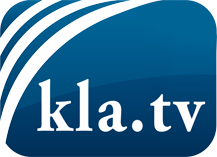 wat de media niet zouden moeten verzwijgen ...zelden gehoord van het volk, voor het volk ...nieuwsupdate elke 3 dagen vanaf 19:45 uur op www.kla.tv/nlHet is de moeite waard om het bij te houden!Gratis abonnement nieuwsbrief 2-wekelijks per E-Mail
verkrijgt u op: www.kla.tv/abo-nlKennisgeving:Tegenstemmen worden helaas steeds weer gecensureerd en onderdrukt. Zolang wij niet volgens de belangen en ideologieën van de kartelmedia journalistiek bedrijven, moeten wij er elk moment op bedacht zijn, dat er voorwendselen zullen worden gezocht om Kla.TV te blokkeren of te benadelen.Verbindt u daarom vandaag nog internetonafhankelijk met het netwerk!
Klickt u hier: www.kla.tv/vernetzung&lang=nlLicence:    Creative Commons-Licentie met naamgeving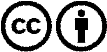 Verspreiding en herbewerking is met naamgeving gewenst! Het materiaal mag echter niet uit de context gehaald gepresenteerd worden.
Met openbaar geld (GEZ, ...) gefinancierde instituties is het gebruik hiervan zonder overleg verboden.Schendingen kunnen strafrechtelijk vervolgd worden.